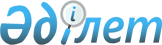 Іле ауданы мәслихатының 2009 жылдың 23 желтоқсандағы № 28-99 санды "Іле ауданының 2010-2012 жылдарының бюджеті туралы" шешіміне өзгерістер енгізу туралыАлматы облысы Іле аудандық мәслихатының 2010 жылғы 19 қазандағы № 36-148 шешімі. Алматы облысы Іле ауданының Әділет басқармасында 2010 жылғы 28 қазанда № 2-10-130 тіркелді

      Қазақстан Республикасының Бюджет Кодексінің 106-бабының 2-тармағының 4-тармақшасына және 109-бабының 1-тармағын басшылыққа ала отырып, Қазақстан Республикасының «Қазақстан Республикасындағы жергілікті мемлекеттік басқару және өзін-өзі басқару туралы» Заңының 6-бабының 1-тармағына сәйкес, Іле аудандық мәслихаты ШЕШІМ ҚАБЫЛДАДЫ:



      1. Іле аудандық мәслихатының 2009 жылғы 23 желтоқсандағы «Іле ауданының 2010-2012 жылдарының бюджеті туралы» 28-99 санды шешіміне, (2009 жылдың 30 желтоқсанда нормативтік құқықтық актілерді мемлекеттік тіркеу тізілімінде 2-10-104 нөмірімен енгізілген, аудандық «Іле таңы» газетінің 2 (4321) нөмірінде жарияланған), 2010 жылдың 5 ақпандағы «Іле ауданы мәслихатының 2009 жылғы 23 желтоқсандағы 28-99 санды «Іле ауданының 2010-2012 жылдарының бюджеті туралы» шешіміне өзгерістер мен толықтырулар енгізу туралы» № 30-117 шешіміне,(2010 жылдың 23 ақпанында нормативтік құқықтық актілерді мемлекеттік тіркеу тізілімінде 2-10-111 нөмірімен енгізілген, аудандық «Іле таңы» газетінің 11 (4330) нөмірінде жарияланған), 2010 жылдың 16 сәуірдегі «Іле ауданы мәслихатының 2009 жылғы 23 желтоқсандағы 28-99 санды «Іле ауданының 2010-2012 жылдарының бюджеті туралы» шешіміне өзгерістер мен толықтырулар енгізу туралы» № 31-119 шешіміне, (2010 жылдың 26 сәуірінде нормативтік құқықтық актілерді мемлекеттік тіркеу тізілімінде 2-10-119 нөмірімен енгізілген, аудандық «Іле таңы» газетінің 19 (4338) нөмірінде жарияланған), 2010 жылдың 23 маусымдағы «Іле ауданының 2010-2012 жылдарының бюджеті туралы» шешіміне өзгерістер мен толықтырулар енгізу туралы» № 33-132 шешіміне (2010 жылдың 29 маусымында нормативтік құқықтық актілерді мемлекеттік тіркеу тізілімінде 2-10-122 нөмірімен енгізілген, аудандық «Іле таңы» газетінің 31 (4350) нөмірінде жарияланған), 2010 жылдың 24 тамыздағы «Іле ауданының 2010-2012 жылдарының бюджеті туралы» шешіміне өзгерістер мен толықтырулар енгізу туралы» № 35-141 шешіміне (2010 жылдың 7 қыркүйегіне нормативтік құқықтық актілерді мемлекеттік тіркеу тізілімінде 2-10-128 нөмірімен енгізілген, аудандық «Іле таңы» газетінің 39 (4358) нөмірінде жарияланған), мынандай өзгерістер енгізілсін:



      1 тармақтың 1 тармақшасындағы:

      «Кірістер» деген жол бойынша «28389710» саны «24475139» санына ауыстырылсын;

      соның ішінде:

      трансферттердің түсімдері бойынша «10616176» саны «6701605» санына ауыстырылсын;



      2 тармақшасындағы:

      «Шығындар» деген жол бойынша «28534157» саны «24619586» санына ауыстырылсын;

      оның ішінде:



      жалпы сипаттағы мемлекеттiк қызметтерге «226098» саны «247012» санына ауыстырылсын;

      қорғаныс «39894» саны «42864» санына ауыстырылсын;

      қоғамдық тәртіп, қауіпсіздік, құқық, сот, қылмыстық- атқару қызметі «7580» саны «6882» санына ауыстырылсын;

      білім беру «3101148» саны «3219749» санына ауыстырылсын;

      әлеуметтік көмек және әлеуметтік қамсыздандыруға «295758» саны «296937» санына ауыстырылсын;

      тұрғын үй-коммуналдық шаруашылыққа «8935118» саны «4873345» санына ауыстырылсын;

      мәдениет, спорт, туризм және ақпараттық кеңістікке «216165» саны «217814» санына ауыстырылсын;

      ауыл, су, орман, балық шаруашылығы, ерекше қорғалатын табиғи аумақтар, қоршаған ортаны және жануарлар дүниесін қорғау, жер қатынастарына «297542» саны «297706» санына ауыстырылсын;

      өнеркәсіп, сәулет, қала құрылысы және құрылыс қызметі «8804» саны «9003» санына ауыстырылсын;

      басқалар «17640» саны «19514» санына ауыстырылсын;

      трансферттер «15173982» саны «15174332» санына ауыстырылсын.



      2. Көрсетілген шешімнің 1 қосымшасы осы шешімнің 1 қосымшасына сәйкес жаңа редакцияда баяндалсын.



      3. Осы шешім 2010 жылдың 1 қаңтарынан бастап қолданысқа енгізіледі.      Мәслихат сессиясының

      төрайымы                            Р. Айдарбекова      Аудандық мәслихаттың

      хатшысы                             Ф. Ыдрышева

Іле аудандық Мәслихатының

2010 жылғы 19 қазандағы "Іле аудандық

Мәслихатының 2009 жылғы 23 желтоқсандағы"

Іле аудандық 2010-2012 жылдарға арналған

аудандық бюджеті туралы" № 28-99 шешіміне

өзгерістер мен толықтырулар енгізу туралы"

№ 36-148 шешімімен бекітілген 1 қосымшаІле аудандық мәслихаттың

2009 жылғы 23 желтоқсандағы

"Іле ауданының 2010-2012 жылдарға

арналған аудандық бюджеті туралы"

№ 28-99 шешіміне бекітілген 1 қосымша Іле ауданының 2010 жылға арналған аудандық бюджеті

(өзгерістермен)
					© 2012. Қазақстан Республикасы Әділет министрлігінің «Қазақстан Республикасының Заңнама және құқықтық ақпарат институты» ШЖҚ РМК
				Санаты

   Сыныбы

      Iшкi сыныбы

          ЕрекшелiгiСанаты

   Сыныбы

      Iшкi сыныбы

          ЕрекшелiгiСанаты

   Сыныбы

      Iшкi сыныбы

          ЕрекшелiгiСанаты

   Сыныбы

      Iшкi сыныбы

          ЕрекшелiгiСанаты

   Сыныбы

      Iшкi сыныбы

          ЕрекшелiгiСомасы

(мың

теңге)1. КІРІСТЕР244751391
Салықтық түсімдер1756285904
Меншiкке салынатын салықтар13221101Мүлiкке салынатын салықтар88328001Заңды тұлғалардың және жеке кәсіпкерлердің мүлкіне салынатын салық86408002Жеке тұлғалардың мүлкіне салынатын салық192003Жер салығы7074901Ауыл шаруашылығы мақсатындағы жерлерге жеке тұлғалардан алынатын жер салығы288002Елді мекендер жерлеріне жеке тұлғалардан алынатын жер салығы1410003Өнеркәсіп, көлік, байланыс, қорғаныс жеріне және ауыл шаруашылығына арналмаған өзге де жерлерге салынатын жер салығы1547007Ауыл шаруашылығы мақсатындағы жерлерге заңды тұлғалардан, жеке кәсіпкерлерден, жеке нотариустар мен адвокаттардан алынатын жер салығы201708Елді мекендер жерлеріне заңды тұлғалардан, жеке кәсіпкерлерден, жеке нотариустар мен адвокаттардан алынатын жер салығы362824Көлiк құралдарына салынатын салық36461501Заңды тұлғалардың көлiк құралдарына салынатын салық3965102Жеке тұлғалардың көлiк құралдарына салынатын салық 3249645Бiрыңғай жер салығы346601Бiрыңғай жер салығы346605
Тауарларға, жұмыстарға және қызметтерге салынатын iшкi салықтар161954772Акциздер1614186202Қазақстан Республикасының аумағында өндірілген арақ500004Қазақстан Республикасының аумағында өндірілген шараптар880010Қазақстан Республикасы аумағында өндірілген фильтірлі сигареттер1582734711Қазақстан Республикасы аумағында өндірілген фильтірсіз сигареттер, папиростар21078937Қазақстан Республикасының аумағында өндірілген этил спиртінің көлемдік үлесі 1,5-тен 12 процентке дейінгі градусы аз ликер-арақ бұйымдары5882695Заңды және жеке тұлғалар көтерме саудада өткізетін дизель отыны 096Заңды және жеке тұлғалар бөлшек саудада өткізетін, сондай-ақ өзінің өндірістік мұқтаждарына пайдаланылатын бензин (авиациялықты қоспағанда)2700097Заңды және жеке тұлғаларға бөлшек саудада өткізетін, сондай-ақ өз өндірістік мұқтаждарына пайдаланылатын дизель отыны41003Табиғи және басқа да ресурстарды пайдаланғаны үшiн түсетiн түсiмдер1024015Жер учаскелерін пайдаланғаны үшін төлем102404Кәсіпкерлік және кәсiби қызметтi жүргiзгенi үшiн алынатын алымдар3667501Жеке кәсiпкерлерді мемлекеттік тіркегені үшiн алынатын алым292002Жекелеген қызмет түрлерімен айналысу құқығы үшiн алынатын лицензиялық алым643003Заңды тұлғаларды мемлекеттік тіркегені және филиалдар мен өкілдіктерді есептік тіркегені, сондай-ақ оларды қайта тіркегені үшін алым172005Жылжымалы мүлікті кепілдікке салуды мемлекеттік тіркегені және кеменiң немесе жасалып жатқан кеменiң ипотекасы үшін алынатын алым71514Көлік құралдарын мемлекеттік тіркегені, сондай-ақ оларды қайта тіркегені үшін алым362018Жылжымайтын мүлiкке және олармен мәміле жасау құқығын мемлекеттік тіркегені үшін алым1856020Жергілікті маңызы бар және елді мекендердегі жалпы пайдаланудағы автомобиль жолдарының бөлу жолағында сыртқы (көрнекі) жарнамаларды орналастырғаны үшін алынатын төлем27105Ойын бизнесіне салық670002Тіркелген салық670008
Заңдық мәнді іс-әрекеттерді жасағаны және (немесе) оған уәкілеттігі бар мемлекеттік органдар немесе лауазымды адамдар құжаттар бергені үшін алынатын міндетті төлемдер452721Мемлекеттiк баж 4527202Мемлекеттік мекемелерге сотқа берілетін талап арыздарынан алынатын мемлекеттік бажды қоспағанда, мемлекеттік баж сотқа берілетін талап арыздардан, ерекше талап ету істері арыздарынан, ерекше жүргізілетін істер бойынша арыздардан (шағымдардан), сот бұйрығын шығару туралы өтініштерден, атқару парағының дубликатын беру туралы шағымдардан, аралық (төрелік) соттардың және шетелдік соттардың шешімдерін мәжбүрлеп орындауға атқару парағын беру туралы шағымдардың, сот актілерінің атқару парағының және өзге де құжаттардың көшірмелерін қайта беру туралы шағымдардан алынады3597804Азаматтық хал актiлерiн тiркегенi үшiн, сондай-ақ азаматтарға азаматтық хал актiлерiн тiркеу туралы куәлiктердi және азаматтық хал актiлерi жазбаларын өзгертуге, толықтыруға және қалпына келтiруге байланысты куәлiктердi қайтадан бергенi үшiн мемлекеттік баж392605Шет елге баруға және Қазақстан Республикасына басқа мемлекеттерден адамдарды шақыруға құқық беретін құжаттарды ресімдегені үшін, сондай-ақ осы құжаттарға өзгерістер енгізгені үшін мемлекеттік баж54806Шетелдiктердiң паспорттарына немесе оларды ауыстыратын құжаттарына Қазақстан Республикасынан кету және Қазақстан Республикасына келу құқығына виза бергенi үшiн мемлекеттік баж47007Қазақстан Республикасының азаматтығын алу, Қазақстан Республикасының азаматтығын қалпына келтiру және Қазақстан Республикасының азаматтығын тоқтату туралы құжаттарды ресiмдегенi үшін мемлекеттік баж79008Тұрғылықты жерiн тiркегенi үшiн мемлекеттік баж290309Аңшы куәлігін бергенi және оны жыл сайын тіркегені үшiн мемлекеттік баж 3010Жеке және заңды тұлғалардың азаматтық, қызметтік қаруының (аңшылық суық қаруды, белгі беретін қаруды, ұңғысыз атыс қаруын, механикалық шашыратқыштарды, көзден жас ағызатын немесе тітіркендіретін заттар толтырылған аэрозольді және басқа құрылғыларды, үрлемелі қуаты 7,5 Дж-дан аспайтын пневматикалық қаруды қоспағанда және калибрі 4,5 мм-ге дейінгілерін қоспағанда) әрбір бірлігін тіркегені және қайта тіркегені үшін алынатын мемлекеттік баж28412Қаруды және оның оқтарын сақтауға немесе сақтау мен алып жүруге, тасымалдауға, Қазақстан Республикасының аумағына әкелуге және Қазақстан Республикасынан әкетуге рұқсат бергені үшін алынатын мемлекеттік баж30021Тракторшы-машинистің куәлігі берілгені үшін алынатын мемлекеттік баж432
Салықтық емес түсiмдер7441501
Мемлекеттік меншіктен түсетін кірістер21711Мемлекеттік кәсіпорындардың таза кірісі бөлігінің түсімдері102802Коммуналдық мемлекеттік кәсіпорындардың таза кірісінің бір бөлігінің түсімдері10283Мемлекет меншігіндегі акциялардың мемлекеттік пакеттеріне дивидендтер2702Коммуналдық меншіктегі акциялардың мемлекеттік пакетіне берілетін дивидендтер275Мемлекет меншігіндегі мүлікті жалға беруден түсетін кірістер111604Коммуналдық меншіктегі мүлікті жалдаудан түсетін кірістер111604
Мемлекеттік бюджеттен қаржыландырылатын, сондай-ақ Қазақстан Республикасы Ұлттық Банкінің бюджетінен (шығыстар сметасынан) ұсталатын және қаржыландырылатын мемлекеттік мекемелер салатын айыппұлдар, өсімпұлдар, санкциялар, өндіріп алулар708771Мұнай секторы ұйымдарынан түсетін түсімдерді қоспағанда, мемлекеттік бюджеттен қаржыландырылатын, сондай-ақ Қазақстан Республикасы Ұлттық Банкінің бюджетінен (шығыстар сметасынан) ұсталатын және қаржыландырылатын мемлекеттік мекемелер салатын айыппұлдар, өсімпұлдар, санкциялар, өндіріп алулар7087705Жергілікті мемлекеттік органдар салатын әкімшілік айыппұлдар, өсімпұлдар, санкциялар7087706
Басқа да салықтық емес түсімдер13671Басқа да салықтық емес түсімдер136709Жергілікті бюджетке түсетін салықтық емес басқа да түсімдер13673
Негізгі капиталды сатудан түсетін түсімдер13626001
Мемлекеттік мекемелерге бекітілген мемлекеттік мүлікті сату518671Мемлекеттік мекемелерге бекітілген мемлекеттік мүлікті сату5186703Азаматтарға пәтерлер сатудан түсетін түсімдер5186703
Жерді және материалдық емес активтерді сату843931Жерді сату8439301Жер учаскелерін сатудан түсетін түсімдер843934
Трансферттердің түсімдері670160502
Мемлекеттік басқарудың жоғары тұрған органдарынан түсетін трансферттер67016052Облыстық бюджеттен түсетін трансферттер 670160501Ағымдағы нысаналы трансферттер262183702Нысаналы даму трансферттері4079768Функционалдық топ

   Кіші функция

      Бюджеттік бағдарламалар әкімшісі

          БағдарламаФункционалдық топ

   Кіші функция

      Бюджеттік бағдарламалар әкімшісі

          БағдарламаФункционалдық топ

   Кіші функция

      Бюджеттік бағдарламалар әкімшісі

          БағдарламаФункционалдық топ

   Кіші функция

      Бюджеттік бағдарламалар әкімшісі

          БағдарламаФункционалдық топ

   Кіші функция

      Бюджеттік бағдарламалар әкімшісі

          БағдарламаФункционалдық топ

   Кіші функция

      Бюджеттік бағдарламалар әкімшісі

          БағдарламаСомасы

(мың теңге)2. ШЫҒЫНДАР2461958601Жалпы сипаттағы мемлекеттiк қызметтер 2470121
Мемлекеттік басқарудың жалпы функцияларын орындайтын өкілді, атқарушы және басқа органдар 219472112Аудан (облыстық маңызы бар қала) мәслихатының аппараты11821001Аудан (облыстық маңызы бар қала) мәслихатының қызметін қамтамасыз ету жөніндегі қызметтер11685004Мемлекеттік органдарды материалды-техникалық жарақтандыру136122Аудан (облыстық маңызы бар қала) әкімінің аппараты55111001Аудан (облыстық маңызы бар қала) әкімінің қызметін қамтамасыз ету жөніндегі қызметтер54845004Мемлекеттік органдарды материалды-техникалық жарақтандыру266123Қаладағы аудан, аудандық маңызы бар қала, кент, ауыл (село), ауылдық (селолық) округ әкімінің аппараты152540001Қаладағы аудан, аудандық маңызы бар қаланың, кент, ауыл (село), ауылдық (селолық) округ әкімінің қызметін қамтамасыз ету жөніндегі қызметтер109427022Мемлекеттік органдардың ғимараттарын, үй-жайлары және құрылыстарын күрделі жөндеу 37978023Мемлекеттік органдарды материалдық-техникалық жарақтандыру51352
Қаржылық қызмет15646452Ауданның (облыстық маңызы бар қаланың) қаржы бөлімі15646001Аудандық бюджетті орындау және коммуналдық меншікті (облыстық маңызы бар қала) саласындағы мемлекеттік саясатты іске асыру жөніндегі қызметтер12253003Салық салу мақсатында мүлікті бағалауды жүргізу2043011Коммуналдық меншікке түскен мүлікті есепке алу, сақтау, бағалау және сату430019Мемлекеттік органдарды материалдық-техникалық жарақтандыру9205
Жоспарлау және статистикалық қызмет11894453Ауданның (облыстық маңызы бар қаланың) экономика және бюджеттік жоспарлау бөлімі11894001Экономикалық саясатты, мемлекеттік жоспарлау жүйесін қалыптастыру және дамыту және ауданды (облыстық маңызы бар қаланы) басқару саласындағы мемлекеттік саясатты іске асыру жөніндегі қызметтер1189402Қорғаныс428641
Әскери мұқтаждар1394122Аудан (облыстық маңызы бар қала) әкімінің аппараты1394005Жалпыға бірдей әскери міндетті атқару шеңберіндегі іс-шаралар13942
Төтенше жағдайлар жөнiндегi жұмыстарды ұйымдастыру41470122Аудан (облыстық маңызы бар қала) әкімінің аппараты41470006Аудан (облыстық маңызы бар қала) ауқымындағы төтенше жағдайлардың алдын алу және оларды жою4147003Қоғамдық тәртіп, қауіпсіздік, құқық, сот, қылмыстық -атқару қызметі68821
Құқық қорғау қызметі6882458Ауданның (облыстық маңызы бар қаланың) тұрғын үй-коммуналдық шаруашылығы, жолаушылар көлігі және автомобиль жолдары бөлімі6882021Елдi мекендерде жол жүрісі қауiпсiздiгін қамтамасыз ету688204Бiлiм беру32197491
Мектепке дейінгі тәрбие және оқыту199011464Ауданның (облыстық маңызы бар қаланың) білім беру бөлімі199011009Мектепке дейінгі тәрбие ұйымдарының қызметін қамтамасыз ету1990112
Бастауыш, негізгі орта және жалпы орта білім беру2897756123Қаладағы аудан, аудандық маңызы бар қала, кент, ауыл (село), ауылдық (селолық) округ әкімінің аппараты5501005Ауылдық (селолық) жерлерде балаларды мектепке дейін тегін алып баруды және кері алып келуді ұйымдастыру5501464Ауданның (облыстық маңызы бар қаланың) білім беру бөлімі2892255003Жалпы білім беру28922559
Бiлiм беру саласындағы өзге де қызметтер122982464Ауданның (облыстық маңызы бар қаланың) білім беру бөлімі84274001Жергілікті деңгейде білім беру саласындағы мемлекеттік саясатты іске асыру жөніндегі қызметтер16214004Ауданның (облыстық маңызы бар қаланың) мемлекеттік білім беру мекемелерінде білім беру жүйесін ақпараттандыру16530005Ауданның (облыстық маңызы бар қаланың) мемлекеттік білім беру мекемелер үшін оқулықтар мен оқу-әдiстемелiк кешендерді сатып алу және жеткізу51530467Ауданның (облыстық маңызы бар қаланың) құрылыс бөлімі38708037Білім беру объектілерін салу және реконструкциялау3870806Әлеуметтік көмек және әлеуметтік қамсыздандыру2969372
Әлеуметтік көмек274806451Ауданның (облыстық маңызы бар қаланың) жұмыспен қамту және әлеуметтік бағдарламалар бөлімі274806002Еңбекпен қамту бағдарламасы90890100Қоғамдық жұмыстар25131004Ауылдық жерлерде тұратын денсаулық сақтау, білім беру, әлеуметтік қамтамасыз ету, мәдениет және спорт мамандарына отын сатып алуға Қазақстан Республикасының заңнамасына сәйкес әлеуметтік көмек көрсету24239005Мемлекеттік атаулы әлеуметтік көмек4830011Республикалық бюджеттен берілетін трансферттер есебiнен3100006Тұрғын үй көмегі20736007Жергілікті өкілетті органдардың шешімі бойынша мұқтаж азаматтардың жекелеген топтарына әлеуметтік көмек8514010Үйден тәрбиеленіп оқытылатын мүгедек балаларды материалдық қамтамасыз ету4191014Мұқтаж азаматтарға үйде әлеуметтiк көмек көрсету2885001618 жасқа дейінгі балаларға мемлекеттік жәрдемақылар42155011Республикалық бюджеттен берілетін трансферттер есебiнен5900017Мүгедектерді оңалту жеке бағдарламасына сәйкес, мұқтаж мүгедектерді міндетті гигиеналық құралдармен қамтамасыз етуге, және ымдау тілі мамандарының, жеке көмекшілердің қызмет көрсету8391020Ұлы Отан соғысындағы Жеңістің 65 жылдығына орай Ұлы Отан соғысының қатысушылары мен мүгедектеріне, сондай-ақ оларға теңестірілген, оның ішінде майдандағы армия құрамына кірмеген, 1941 жылғы 22 маусымнан бастап 1945 жылғы 3 қыркүйек аралығындағы кезеңде әскери бөлімшелерде, мекемелерде, әскери-оқу орындарында әскери қызметтен өткен, запасқа босатылған (отставка), «1941-1945 жж. Ұлы Отан соғысында Германияны жеңгенi үшiн» медалімен немесе «Жапонияны жеңгені үшін» медалімен марапатталған әскери қызметшілерге, Ұлы Отан соғысы жылдарында тылда кемінде алты ай жұмыс істеген (қызметте болған) адамдарға біржолғы материалдық көмек төлеу420109
Әлеуметтік көмек және әлеуметтік қамтамасыз ету салаларындағы өзге де қызметтер22131451Ауданның (облыстық маңызы бар қаланың) жұмыспен қамту және әлеуметтік бағдарламалар бөлімі22131001Жергілікті деңгейде халық үшін әлеуметтік бағдарламаларды жұмыспен қамтуды қамтамасыз етуді іске асыру саласындағы мемлекеттік саясатты іске асыру жөніндегі қызметтер 19979011Жәрдемақыларды және басқа да әлеуметтік төлемдерді есептеу, төлеу мен жеткізу бойынша қызметтерге ақы төлеу1762022Мемлекеттік органдарды материалдық-техникалық жарақтандыру39007Тұрғын үй-коммуналдық шаруашылық48733451Тұрғын үй шаруашылығы4119380467Ауданның (облыстық маңызы бар қаланың) құрылыс бөлімі4119380003Мемлекеттік коммуналдық тұрғын үй қорының тұрғын үй құрылысы және (немесе) сатып алу17223004Инженерлік коммуникациялық инфрақұрылымды дамыту, жайластыру және (немесе) сатып алу3950615019Тұрғын үй салу 1515422Коммуналдық шаруашылық66256302458Ауданның (облыстық маңызы бар қаланың) тұрғын үй-коммуналдық шаруашылығы, жолаушылар көлігі және автомобиль жолдары бөлімі637563012Сумен жабдықтау және су бөлу жүйесінің қызмет етуі 35613026Ауданның (облыстық маңызы бар қаланың) коммуналдық меншігіндегі жылу жүйелерін қолдануды ұйымдастыру4154028Коммуналдық шаруашылығын дамыту54000029Сумен жабдықтау жүйесін дамыту57201015Жергілікті бюджет қаражаты есебінен57201030Өңірлік жұмыспен қамту және кадрларды қайта даярлау стратегиясын іске асыру шеңберінде инженерлік коммуникациялық инфрақұрылымды жөндеу және елді-мекендерді көркейту486595027Республикалық бюджеттен берілетін трансферттер есебiнен343680467Ауданның (облыстық маңызы бар қаланың) құрылыс бөлімі25000006Сумен жабдықтау жүйесін дамыту250003Елді-мекендерді көркейту91402123Қаладағы аудан, аудандық маңызы бар қала, кент, ауыл (село), ауылдық (селолық) округ әкімінің аппараты49197008Елді мекендерде көшелерді жарықтандыру28168009Елді мекендердің санитариясын қамтамасыз ету9766010Жерлеу орындарын күтіп ұстау және туысы жоқ адамдарды жерлеу1373011Елді мекендерді абаттандыру мен көгалдандыру9890458Ауданның (облыстық маңызы бар қаланың) тұрғын үй-коммуналдық шаруашылық, жолаушылар көлігі және автомобиль жолдары бөлімі14840018Елдi мекендердi абаттандыру және көгалдандыру14840467Ауданның (облыстық маңызы бар қаланың) құрылыс бөлімі27365007Қаланы және елді мекендерді көркейтуді дамыту2736508Мәдениет, спорт, туризм және ақпараттық кеңiстiк2178141Мәдениет саласындағы қызмет26590455Ауданның (облыстық маңызы бар қаланың) мәдениет және тілдерді дамыту бөлімі26590003Мәдени-демалыс жұмысын қолдау265902
Спорт150501465Ауданның (облыстық маңызы бар қаланың) Дене шынықтыру және спорт бөлімі150501006Аудандық (облыстық маңызы бар қалалық) деңгейде спорттық жарыстар өткiзу501007Әртүрлi спорт түрлерi бойынша аудан (облыстық маңызы бар қала) құрама командаларының мүшелерiн дайындау және олардың облыстық спорт жарыстарына қатысуы1500003Ақпараттық кеңістік26925455Ауданның (облыстық маңызы бар қаланың) мәдениет және тілдерді дамыту бөлімі21102006Аудандық (қалалық) кiтапханалардың жұмыс iстеуi19201007Мемлекеттік тілді және Қазақстан халықтарының басқа да тілдерін дамыту1901456Ауданның (облыстық маңызы бар қаланың) ішкі саясат бөлімі5823002Газеттер мен журналдар арқылы мемлекеттік ақпараттық саясат жүргізу жөніндегі қызметтер58239
Мәдениет, спорт, туризм және ақпараттық кеңiстiкті ұйымдастыру жөніндегі өзге де қызметтер13798455Ауданның (облыстық маңызы бар қаланың) мәдениет және тілдерді дамыту бөлімі4006001Жергілікті деңгейде тілдерді және мәдениетті дамыту саласындағы мемлекеттік саясатты іске асыру жөніндегі қызметтер4006456Ауданның (облыстық маңызы бар қаланың) ішкі саясат бөлімі6166001Жергілікті деңгейде ақпарат, мемлекеттілікті нығайту және азаматтардың әлеуметтік сенімділігін қалыптастыру саласында мемлекеттік саясатты іске асыру жөніндегі қызметтер5407003Жастар саясаты саласындағы өңірлік бағдарламаларды iске асыру629007Мемлекеттік органдарды материалды-техникалық жарақтандыру130465Ауданның (облыстық маңызы бар қаланың) Дене шынықтыру және спорт бөлімі3626001Жергілікті деңгейде дене шынықтыру және спорт саласындағы мемлекеттік саясатты іске асыру жөніндегі қызметтер3309008Мемлекеттік органдарды материалдық-техникалық жарақтандыру31710Ауыл, су, орман, балық шаруашылығы, ерекше қорғалатын табиғи аумақтар, қоршаған ортаны және жануарлар дүниесін қорғау, жер қатынастары 2977061
Ауыл шаруашылығы24823453
Ауданның (облыстық маңызы бар қаланың) экономика және бюджеттік жоспарлау бөлімі7280099Республикалық бюджеттен берілетін нысаналы трансферттер есебінен ауылдық елді мекендер саласының мамандарын әлеуметтік қолдау шараларын іске асыру7280462Ауданның (облыстық маңызы бар қаланың) ауыл шаруашылық бөлімі10554001Жергілікті деңгейде ауыл шаруашылығы саласындағы мемлекеттік саясатты іске асыру жөніндегі қызметтер 10154007Мемлекеттік органдарды материалдық-техникалық жарақтандыру400473Ауданның (облыстық маңызы бар қаланың) ветеринария бөлімі6989001Жергілікті деңгейде ветеринария саласындағы мемлекеттік саясатты іске асыру жөніндегі қызметтер4183004Мемлекеттік органдарды материалдық-техникалық жарақтандыру260008Алып қойылатын және жойылатын ауру жануарлардың, жануарлардан алынатын өнімдер мен шикізаттың құнын иелеріне өтеу25466
Жер қатынастары8161463Ауданның (облыстық маңызы бар қаланың) жер қатынастары бөлімі8161001Аудан (облыстық маңызы бар қала) аумағында жер қатынастарын реттеу саласындағы мемлекеттік саясатты іске асыру жөніндегі қызметтер81619
Ауыл, су, орман, балық шаруашылығы және қоршаған ортаны қорғау мен жер қатынастары саласындағы өзге де қызметтер264722123Қаладағы аудан, аудандық маңызы бар қала, кент, ауыл (село), ауылдық (селолық) округ әкімінің аппараты188707019Өңірлік жұмыспен қамту және кадрларды қайта даярлау стратегиясын іске асыру шеңберінде ауылдарда (селоларда), ауылдық (селолық) округтерде әлеуметтік жобаларды қаржыландыру188707027Республикалық бюджеттен берілетін трансферттер есебiнен126961455Ауданның (облыстық маңызы бар қаланың) мәдениет және тілдерді дамыту бөлімі34916008Өңірлік жұмыспен қамту және кадрларды қайта даярлау стратегиясын іске асыру шеңберінде ауылдарда (селоларда), ауылдық (селолық) округтерде әлеуметтік жобаларды қаржыландыру34916473Ауданның (облыстық маңызы бар қаланың) ветеринария бөлімі41099011Эпизоотияға қарсы іс-шаралар жүргізу4109911Өнеркәсіп, сәулет, қала құрылысы және құрылыс қызметі90032
Сәулет, қала құрылысы және құрылыс қызметі9003467Ауданның (облыстық маңызы бар қаланың) құрылыс бөлімі5469001Жергілікті деңгейде құрылыс саласындағы мемлекеттік саясатты іске асыру жөніндегі қызметтер5469468Ауданның (облыстық маңызы бар қаланың) сәулет және қала құрылысы бөлімі3534001Жергілікті деңгейде сәулет және қала құрылысы саласындағы мемлекеттік саясатты іске асыру жөніндегі қызметтер3404005Мемлекеттік органдарды материалдық-техникалық жарақтандыру13012Көлік және коммуникация2144281
Автомобиль көлігі76853123Қаладағы аудан, аудандық маңызы бар қала, кент, ауыл (село), ауылдық (селолық) округ әкімінің аппараты76853013Аудандық маңызы бар қалаларда, кенттерде, ауылдарда (селоларда), ауылдық (селолық) округтерде автомобиль жолдарының жұмыс істеуін қамтамасыз ету768539
Көлiк және коммуникациялар саласындағы өзге де қызметтер137575458Ауданның (облыстық маңызы бар қаланың) тұрғын үй-коммуналдық шаруашылық, жолаушылар көлігі және автомобиль жолдары бөлімі137575008Өңірлік жұмыспен қамту және кадрларды қайта даярлау стратегиясын іске асыру шеңберінде аудандық маңызы бар автомобиль жолдарын, қала және елді-мекендер көшелерін жөндеу және ұстау13757513Басқалар195143
Кәсіпкерлік қызметін қолдау және бәсекелестікті қорғау4036469
Ауданның (облыстық маңызы бар қаланың) кәсіпкерлік бөлімі4036001Жергілікті деңгейде кәсіпкерлік пен өнеркәсіпті дамыту саласындағы мемлекеттік саясатты іске асыру жөніндегі қызметтер40369
Басқалар15478452
Ауданның (облыстық маңызы бар қаланың) қаржы бөлімі8900012Ауданның (облыстық маңызы бар қаланың) жергілікті атқарушы органының резерві 8900458
Ауданның (облыстық маңызы бар қаланың) тұрғын үй-коммуналдық шаруашылығы, жолаушылар көлігі және автомобиль жолдары бөлімі6578001Жергілікті деңгейде тұрғын үй-коммуналдық шаруашылығы, жолаушылар көлігі және автомобиль жолдары саласындағы мемлекеттік саясатты іске асыру жөніндегі қызметтер4738014Мемлекеттік органдарды материалдық-техникалық жарақтандыру184015Трансферттер151743321
Трансферттер15174332452
Ауданның (облыстық маңызы бар қаланың) қаржы бөлімі15174332006Нысаналы пайдаланылмаған (толық пайдаланылмаған) трансферттерді қайтару1388007Бюджеттік алулар14989520020Бюджет саласындағы еңбекақы төлеу қорының өзгеруіне байланысты жоғары тұрған бюджеттерге берілетін ағымдағы нысаналы трансферттер1834243. Таза бюджеттік кредит беру4678810Ауыл, су, орман, балық шаруашылығы, ерекше қорғалатын табиғи аумақтар, қоршаған ортаны және жануарлар дүниесін қорғау, жер қатынастары 480791
Ауыл шаруашылығы48079453
Ауданның (облыстық маңызы бар қаланың) экономика және бюджеттік жоспарлау бөлімі48079006Ауылдық елді мекендердің әлеуметтік саласының мамандарын әлеуметтік қолдау шараларын іске асыру үшін бюджеттік кредиттер480795
Бюджеттік кредиттерді өтеу129101
Бюджеттік кредиттерді өтеу12911Мемлекеттік бюджеттен берілген бюджеттік кредиттерді өтеу129113Жеке тұлғаларға жергілікті бюджеттен берілген бюджеттік кредиттерді өтеу12914. Қаржы активтерімен жасалатын операциялар бойынша сальдо3900013Басқалар390009
Басқалар39000452
Ауданның (облыстық маңызы бар қаланың) қаржы бөлімі39000014Заңды тұлғалардың жарғылық капиталын қалыптастыру немесе ұлғайту390005. Бюджет тапшылығы (профицит) -2302356. Бюджет тапшылығын қаржыландыру (профицитін пайдалану)230235  Санаты

     Сыныбы

         Iшкi сыныбы

             Ерекшелiгi  Санаты

     Сыныбы

         Iшкi сыныбы

             Ерекшелiгi  Санаты

     Сыныбы

         Iшкi сыныбы

             Ерекшелiгi  Санаты

     Сыныбы

         Iшкi сыныбы

             Ерекшелiгi  Санаты

     Сыныбы

         Iшкi сыныбы

             Ерекшелiгi  Санаты

     Сыныбы

         Iшкi сыныбы

             ЕрекшелiгiСомасы

(мың

теңге)7
Қарыздар түсімі1741191
Мемлекеттік ішкі қарыздар1741192Қарыз алу келісім-шарттары17411903Ауданның жергілікті атқарушы органы алатын қарыздар17411916Қарыздарды өтеу1465911
Қарыздарды өтеу146591452Ауданның (облыстық маңызы бар қаланың) қаржы бөлімі146591008Жергілікті атқарушы органның жоғары тұрған бюджет алдындағы борышын өтеу1465918
Бюджет қаражаты қалдықтарының қозғалысы 2027071
Бюджет қаражаты қалдықтары2027071Бюджет қаражатының бос қалдықтары20270701Бюджет қаражатының бос қалдықтары202707